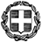 											Ο ΔιευθυντήςΔρ. Χρυσόστομος Παπασπύρου______________________________________________________________________________Σας υπενθυμίζουμε ότι: α) η προσφορά κατατίθεται κλειστή σε έντυπη μορφή (όχι με email ή fax) στο σχολείο και β) με κάθε προσφορά κατατίθεται από το ταξιδιωτικό γραφείο απαραιτήτως και Υπεύθυνη Δήλωση ότι διαθέτει βεβαίωση συνδρομής των νόμιμων προϋποθέσεων λειτουργίας τουριστικού γραφείου, η οποία βρίσκεται σε ισχύ.Παρακαλούμε μη ξεχνάτε να ελέγχετε την ανάρτηση της προκήρυξής σας στην ιστοσελίδα της Δ.Δ.Ε. Β’ Αθήνας (στο σύνδεσμο «ΠΡΟΒΟΛΗ ΠΡΟΚΗΡΥΞΕΩΝ»).ΕΛΛΗΝΙΚΗ ΔΗΜΟΚΡΑΤΙΑΥΠΟΥΡΓΕΙΟ  ΠΑΙΔΕΙΑΣ, EΡΕΥΝΑΣΚΑΙ ΘΡΗΣΚΕΥΜΑΤΩΝ- - - - -ΠΕΡΙΦΕΡΕΙΑΚΗ Δ/ΝΣΗ Π.Ε. ΚΑΙ Δ.Ε. ΑΤΤΙΚΗΣΔΙΕΥΘΥΝΣΗ ΔΕΥΤΕΡΟΒΑΘΜΙΑΣ ΕΚΠΑΙΔΕΥΣΗΣΒ΄ ΑΘΗΝΑΣΗμερομηνία:24 Απριλίου 2018Αριθμός Πρωτοκόλλου:   0621ΣΧΟΛΕΙΟΕΙΔΙΚΟ ΛΥΚΕΙΟ ΚΩΦΩΝ & ΒΑΡΗΚΟΩΝ ΑΓΙΑΣ ΠΑΡΑΣΚΕΥΗΣΠίνδου 27, 15343 Αγία Παρασκευή, 21060129222ΠΡΟΟΡΙΣΜΟΣ/ΟΙ-ΗΜΕΡΟΜΗΝΙΑ ΑΝΑΧΩΡΗΣΗΣ ΚΑΙ ΕΠΙΣΤΡΟΦΗΣΕΡΜΟΥΠΟΛΗ ΣΥΡΟΥ - ΚΥΚΛΑΔΕΣ             ΑΝΑΧΩΡΗΣΗ : Πέμπτη 10 Μαΐου, 06:10 από το σχολείοΕΠΙΣΤΡΟΦΗ : Κυριακή 13 Μαΐου, 20:45 στο σχολείο3ΠΡΟΒΛΕΠΟΜΕΝΟΣ ΑΡΙΘΜΟΣ ΣΥΜΜΕΤΕΧΟΝΤΩΝ(ΜΑΘΗΤΕΣ-ΚΑΘΗΓΗΤΕΣ)9 ΜΑΘΗΤΕΣ - 4 ΚΑΘΗΓΗΤΕΣ -1 ΑΡΧΗΓΟΣ4ΜΕΤΑΦΟΡΙΚΟ ΜΕΣΟ/Α-ΠΡΟΣΘΕΤΕΣ ΠΡΟΔΙΑΓΡΑΦΕΣΤο τουριστικό λεωφορείο να διαθέτει όλες τις προβλεπόμενες από την κείμενη ελληνική νομοθεσία προδιαγραφές. Επί πλέον: Λεωφορείο ενός ορόφου.Λεωφορείο για μετάβαση από το σχολείο προς το λιμάνι και στην επιστροφή ομοίως, από το λιμάνι προς το σχολείο. 5ΚΑΤΗΓΟΡΙΑ ΚΑΤΑΛΥΜΑΤΟΣ-ΠΡΟΣΘΕΤΕΣ ΠΡΟΔΙΑΓΡΑΦΕΣ(ΜΟΝΟΚΛΙΝΑ/ΔΙΚΛΙΝΑ/ΤΡΙΚΛΙΝΑ-ΠΡΩΙΝΟ Ή ΗΜΙΔΙΑΤΡΟΦΗ) Η διαμονή θα πραγματοποιηθεί σε ξενοδοχείο στην Ερμούπολη. 5 δίκλινα2 μονόκλινα1 τρίκλινο6ΛΟΙΠΕΣ ΥΠΗΡΕΣΙΕΣ (ΠΡΟΓΡΑΜΜΑ, ΠΑΡΑΚΟΛΟΥΘΗΣΗ ΕΚΔΗΛΩΣΕΩΝ, ΕΠΙΣΚΕΨΗ ΧΩΡΩΝ, ΓΕΥΜΑΤΑ κ.τ.λ.))10/5: Άφιξη στην Ερμούπολη. Επίσκεψη στην  Άνω Σύρο & στον οικισμό Μάννα: Επίσκεψη στην Μονή Καπουτσίνων Επίσκεψη στην έκθεση παραδοσιακών επαγγελμάτωνΚαθολική εκκλησία Αγίου Γεωργίου11/5:  Ξενάγηση στην Ερμούπολη: Επίσκεψη στο Δημαρχείο -Επίσκεψη στο Αρχαιολογικό Μουσείο (εντός του Δημαρχείου)-Επίσκεψη στην Ορθόδοξη εκκλησία Αγίου ΝικολάουΕπίσκεψη στο Θέατρο Απόλλων12/5: Επίσκεψη στο Γαλησσά & αθλητικές δραστηριότητες13/05: Ελεύθερος χρόνος, αναχώρηση από Ερμούπολη, άφιξη στον Πειραιά, άφιξη στο σχολείο7ΥΠΟΧΡΕΩΤΙΚΗ ΑΣΦΑΛΙΣΗ ΕΥΘΥΝΗΣ ΔΙΟΡΓΑΝΩΤΗ(ΜΟΝΟ ΕΑΝ ΠΡΟΚΕΙΤΑΙ ΓΙΑ ΠΟΛΥΗΜΕΡΗ ΕΚΔΡΟΜΗ)ΝΑΙ8ΠΡΟΣΘΕΤΗ ΠΡΟΑΙΡΕΤΙΚΗ ΑΣΦΑΛΙΣΗ ΚΑΛΥΨΗΣΕΞΟΔΩΝ ΣΕ ΠΕΡΙΠΤΩΣΗ ΑΤΥΧΗΜΑΤΟΣ  Ή ΑΣΘΕΝΕΙΑΣ ΝΑΙ9ΤΕΛΙΚΗ ΣΥΝΟΛΙΚΗ ΤΙΜΗ ΟΡΓΑΝΩΜΕΝΟΥ ΤΑΞΙΔΙΟΥ(ΣΥΜΠΕΡΙΛΑΜΒΑΝΟΜΕΝΟΥ  Φ.Π.Α.)ΝΑΙ10ΕΠΙΒΑΡΥΝΣΗ ΑΝΑ ΜΑΘΗΤΗ (ΣΥΜΠΕΡΙΛΑΜΒΑΝΟΜΕΝΟΥ Φ.Π.Α.)ΝΑΙ11ΚΑΤΑΛΗΚΤΙΚΗ ΗΜΕΡΟΜΗΝΙΑ ΚΑΙ ΩΡΑ ΥΠΟΒΟΛΗΣ ΠΡΟΣΦΟΡΑΣΔευτέρα, 30 Απριλίου 2018, ώρα 11:0012ΗΜΕΡΟΜΗΝΙΑ ΚΑΙ ΩΡΑ ΑΝΟΙΓΜΑΤΟΣ ΠΡΟΣΦΟΡΩΝΔευτέρα, 30 Απριλίου 2018, ώρα 12:00